In this user guide we will demonstrate how to create a bookmark in a Samsung Android Device.Open a browser on the Samsung Android Device.Type in the URL address.  Click Go.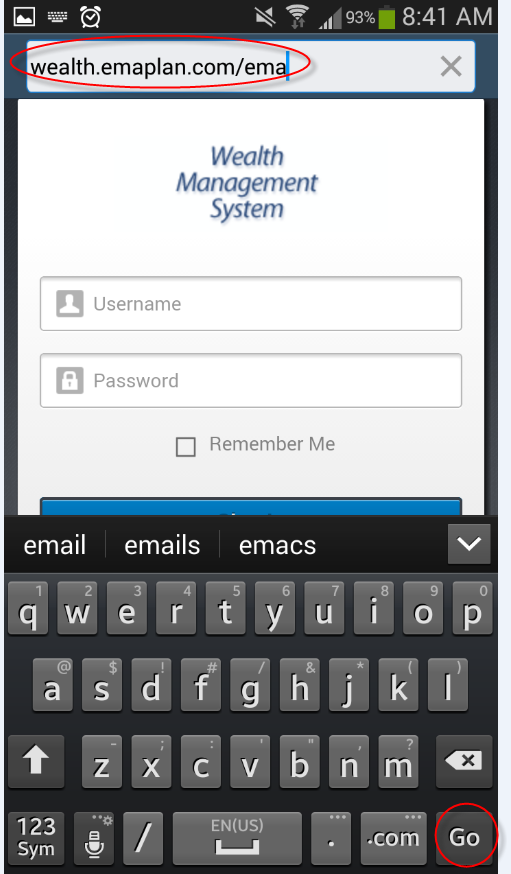 Choose Bookmarks. Click the “+” (plus) sign. Rename the bookmark as desired, then click SAVE.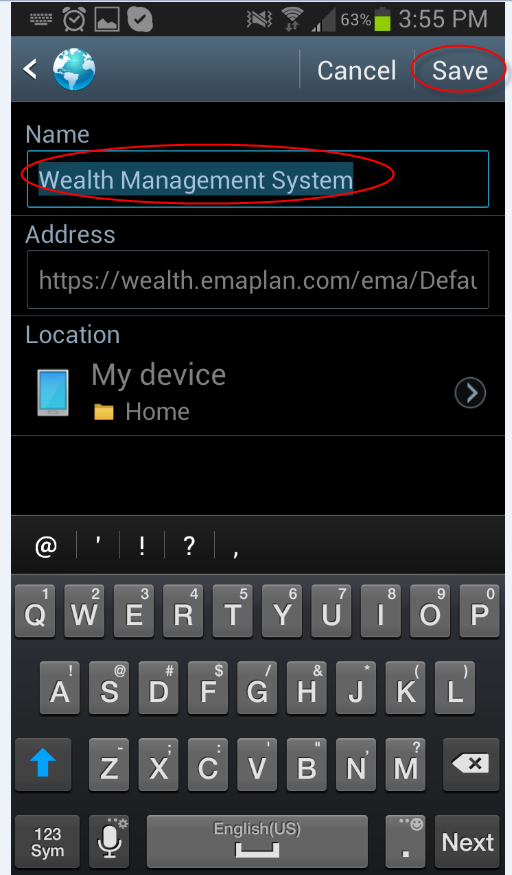 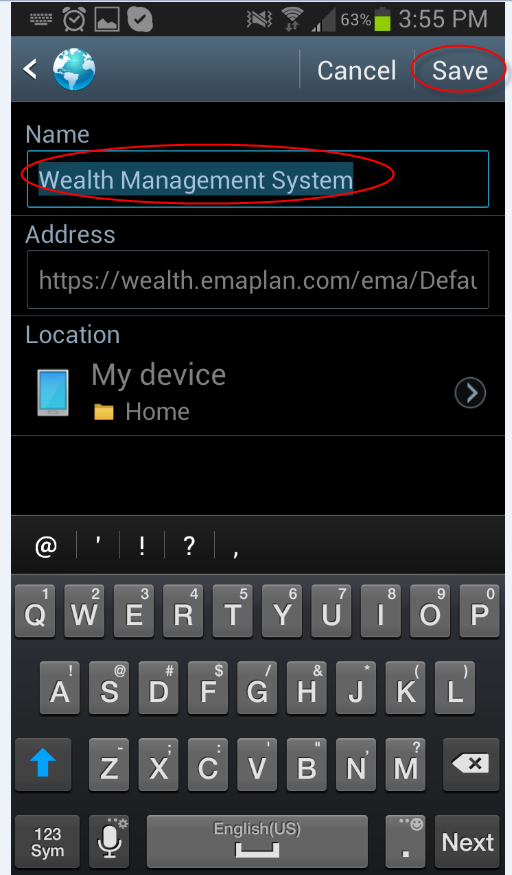 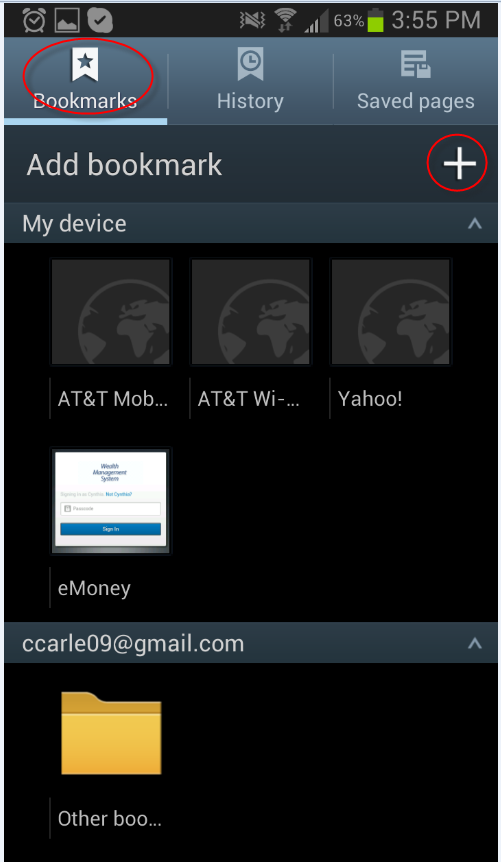 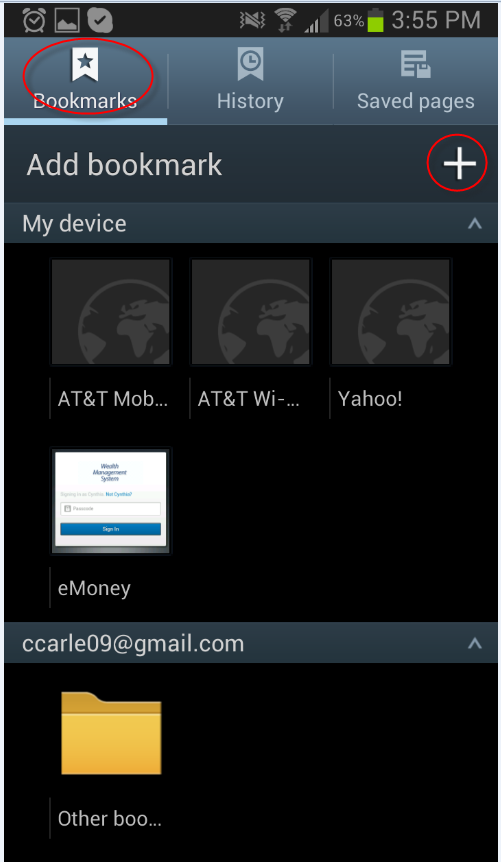 A bookmarked icon of this page will now appear under the “My Device” category. Press and hold this icon until a menu appears. 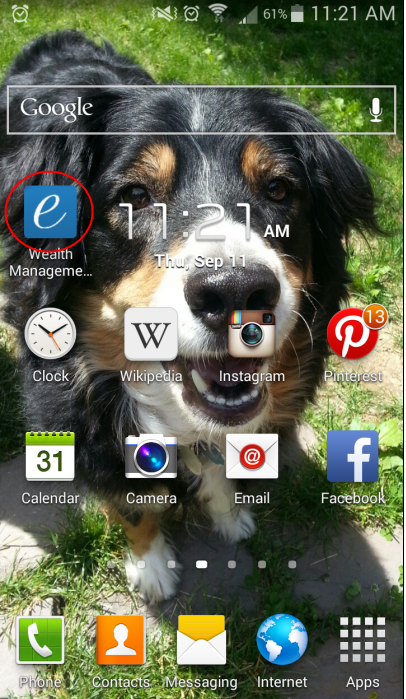 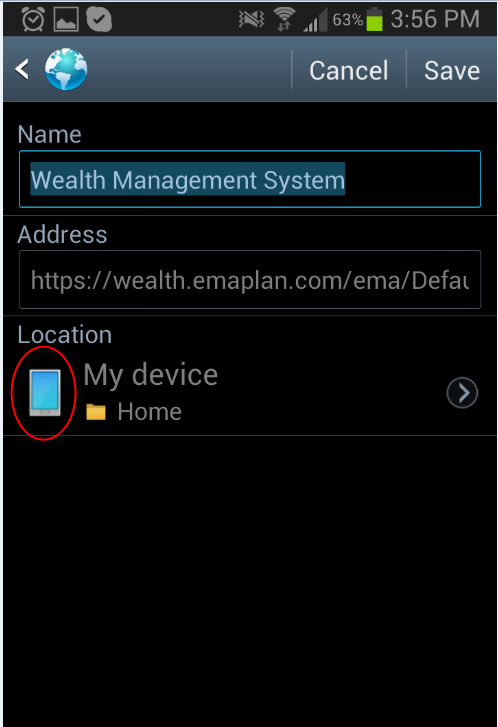 Select “Add shortcut to home screen.”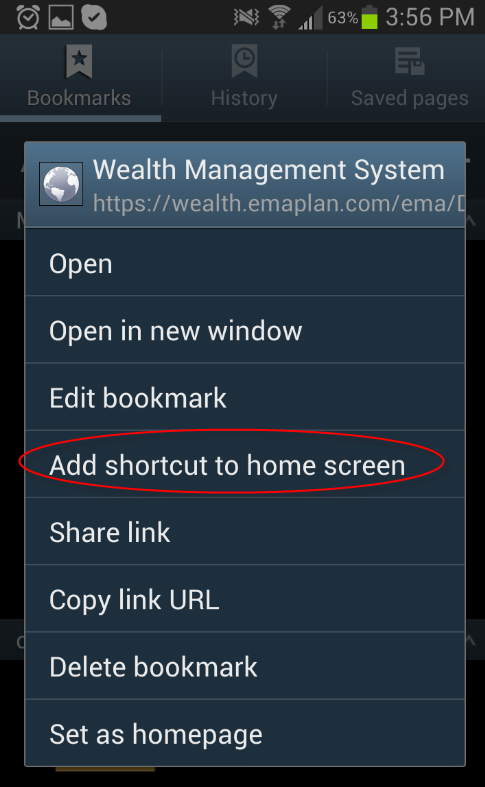 